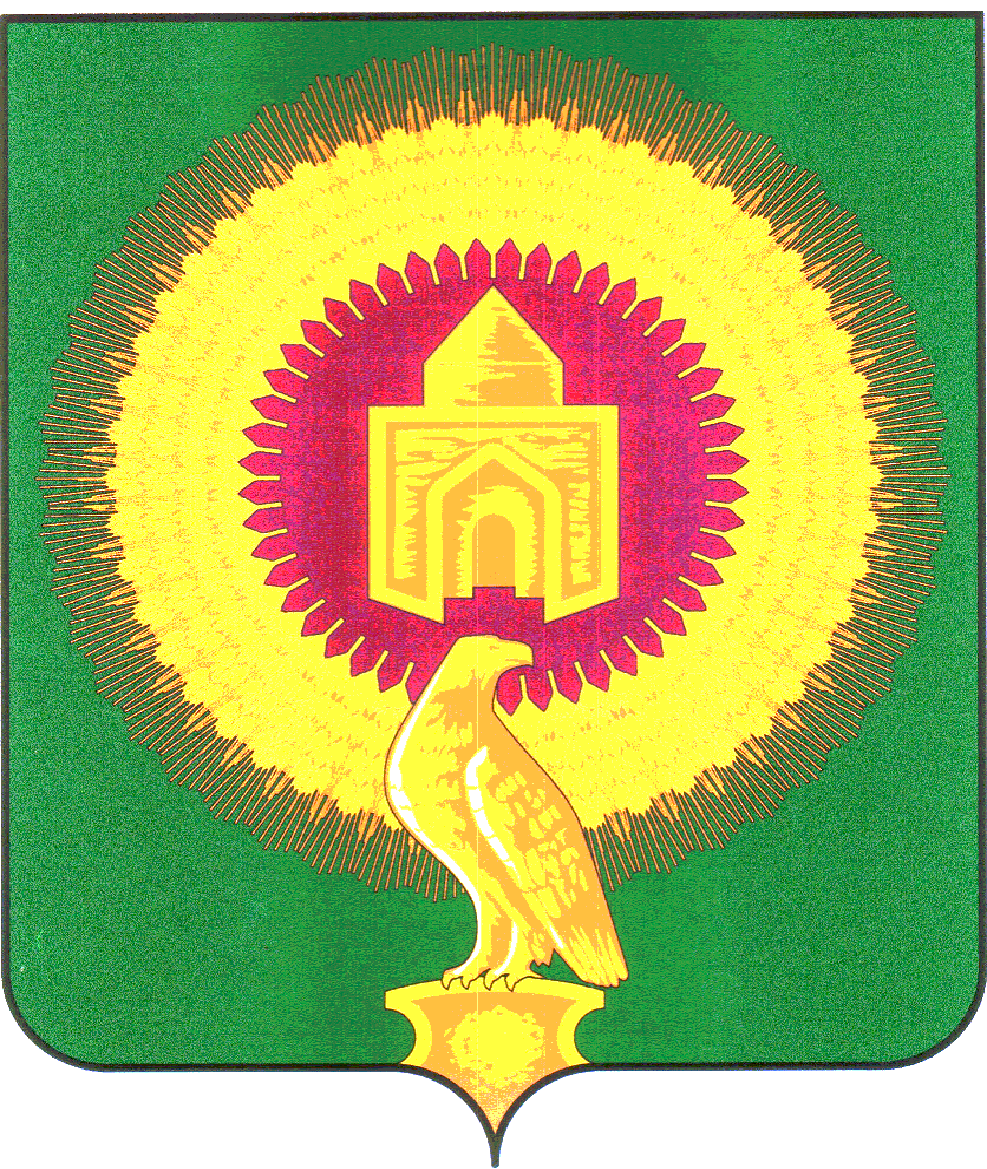 АДМИНИСТРАЦИЯ ПОКРОВСКОГО СЕЛЬСКОГОПОСЕЛЕНИЯ ВАРНЕНСКОГО МУНИЦИПАЛЬНОГОРАЙОНА ЧЕЛЯБИНСКОЙ ОБЛАСТИПОСТАНОВЛЕНИЕО внесении изменений в муниципальную программу «Благоустройство территории Покровского сельского поселения Варненского муниципального района Челябинской области на 2023-2025гг»В соответствии с Федеральным законом от 06 октября 2003 года №131-ФЗ «Об общих принципах организации местного самоуправления в Российской Федерации», статьей 179 Бюджетного Кодекса Российской Федерации, в целях рационального использования денежных средств администрация Покровского сельского поселения Варненского муниципального районаПОСТАНОВЛЯЕТ:1. Внести изменения в Постановление администрации Покровского сельского поселения №58 от 10.11.2022 года «Об утверждении муниципальной программы «Благоустройство территории Покровского сельского поселения Варненского муниципального района Челябинской области на 2023-2025гг» ( с изменениями от 25.12.2022г №70, от 25.09.2023г №61 от 29.12.2023г.).2. В паспорте муниципальной программы «Благоустройство территории Покровского сельского поселения Варненского муниципального района Челябинской области»  Объемы и источники финансирование программы читать в новой редакции:Объём бюджетных ассигнований муниципальной  программы составляет 5401,9 тысяч руб., в том числе:            2023г- 2505,7 тысяч руб.            2024г- 1448,1 тысяч руб.            2025г- 1448,1 тысяч руб.Объемы расходов на выполнение мероприятий Программы ежегодно уточняются в процессе исполнения местного бюджета и при формировании бюджета на очередной финансовый год.3. Приложение 1 к муниципальной программе изложить в новой редакции.4. Настоящее постановление подлежит официальному опубликованию.5. Контроль за исполнением настоящего постановления оставляю за собойГлава поселения                                                                                   С.М.ЛебедевПояснительная запискак постановлению от30.12. 2023г. №65 к муниципальной программе «Благоустройство  территории  Покровского сельского поселения Варненского муниципального района Челябинской области на 2023-2025гг».            Проект муниципальной программы разработан на основании Федерального закона от 06.10.2003 № 131-ФЗ "Об общих принципах организации местного самоуправления в Российской Федерации", Устава  Покровского  сельского поселения.Цель муниципальной программы:	Комплексное решение проблем благоустройства, обеспечение и улучшение внешнего вида, совершенствование эстетического вида территории Покровского сельского поселения, способствующего комфортной жизнедеятельности.Задачи муниципальной программы:Организация освещения улиц.Организация благоустройства и озеленения территории поселения.Организация прочих мероприятий по благоустройству поселения, улучшение санитарно-эпидемиологического состояния территории.Привлечение к осуществлению мероприятий по благоустройству территории физических и юридических лиц и повышение их ответственности за соблюдение чистоты и порядка.        Объем финансирования муниципальной программы за счет средств местного бюджета поселения составляет 5401,9 тысяч рублей, в том числе по годам:2023 год – 2505,7 тысяч рублей;2024 год – 1448,1 тысяч рублей;2025 год – 1448,1 тысяч рублей.Ожидаемые конечные результаты муниципальной программы:1.Развитие положительных тенденций в создании благоприятной среды жизнедеятельности;2.Повышение степени удовлетворенности населения уровнем благоустройства;3.Улучшение технического состояния отдельных объектов благоустройства; 4.Проведение организационно-хозяйственных мероприятий по сбору и вывозу несанкционированных свалок.5.Улучшение санитарного и экологического состояния населенного пункта поселения;6.Повышение уровня эстетики поселения;7.Привлечение молодого поколения к участию по благоустройству населенного пункта в поселении.Глава Покровского сельского поселения                                              С.М.ЛебедевПриложение 1к муниципальной программе«Благоустройство территории Покровского сельского поселения Варненского муниципального района Челябинской области на 2023-2025гг»Перечень мероприятий муниципальной программы«Благоустройство территории  Покровского сельского поселения Варненского муниципального района Челябинской области на 2023-2025гг»тыс.руб.	Глава Покровского сельского поселения______________С.М.Лебедевот  30.12. 2023 года            №65№ п/пНаименованиемероприятияСрок исполненияОбъем финансированияОбъем финансированияОбъем финансированияОжидаемый результатОтветственный исполнитель№ п/пНаименованиемероприятияСрок исполнения2023 год2024 год2025 годОжидаемый результатОтветственный исполнитель123456781.Освещение населённых пунктов2023-2025 годы2050,001173,61173,6- улучшение качества уличного освещения;- снижение аварийности на дорогах, преступностиАдминистрация  Покровского сельского поселения 2.Озеленение населенных пунктов 2023-2025годы0,00 0,000,00-безопасное передвижение жителей и автомобилейАдминистрация Покровского сельского поселения3Обслуживание и ремонт сетей уличного освещения2023-2025 годы277,8205,9205,9- улучшение качества уличного освещения;- снижение аварийности на дорогах, преступностиАдминистрация  Покровского сельского поселения3.Прочие расходы по благоустройству поселения2023-2025 годы177,968,668,6-уборка территории сельского поселенияАдминистрация Покровского сельского поселения